FICHE D’ENREGISTREMENT – OFFICIELS DU CLUBSaison sportive :NOM  DU CLUB :ABREGE DU CLUB : TYPE  D’ENREGISTREMENT      Président __ SG  __ SGA __ Directeur Financier __ Directeur Sportif __ Directeur Technique  __ Directeur Administratif  __ Sécurité  __ Licence de Club __ Responsable Medias __ Trésorier __ Traducteur __ Directeur Académique __ Coordinateur des Fans  	          NOM :PRENOM : DATE DE NAISSANCE :LIEU DE NAISSANCE :NATIONALITE : NUMERO PASSEPORT / CARTE D’IDENTITE :NB : Les Clubs sont responsables des renseignements portés sur la fiche d’enregistrementFEDERATION NIGERIENNE DE FOOTBALLCréation 1962 – Affiliation à la FIFA et à la CAF en 1967AVENUE FRANCOIS MITTERRANDBP : 10 299 –TEL : (00227) 20 72 45 75 FAX : 20 72 51 27E-mail : info@fenifoot.football - www.fenifoot.footballNIGER  FOOTBALL  CONNECTSignature du porteurSignature du Pdt ou du SG du club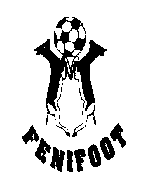 